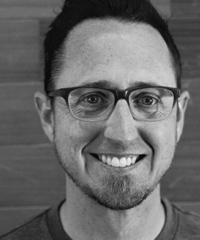 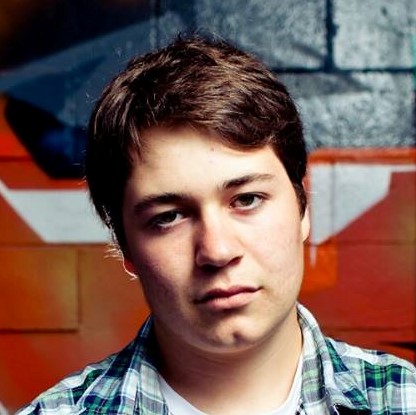 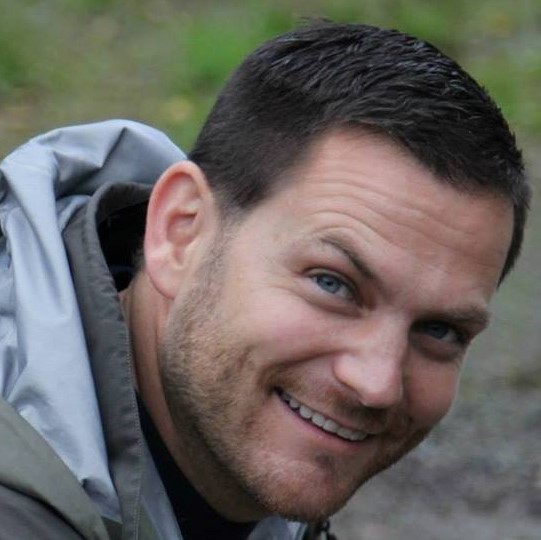 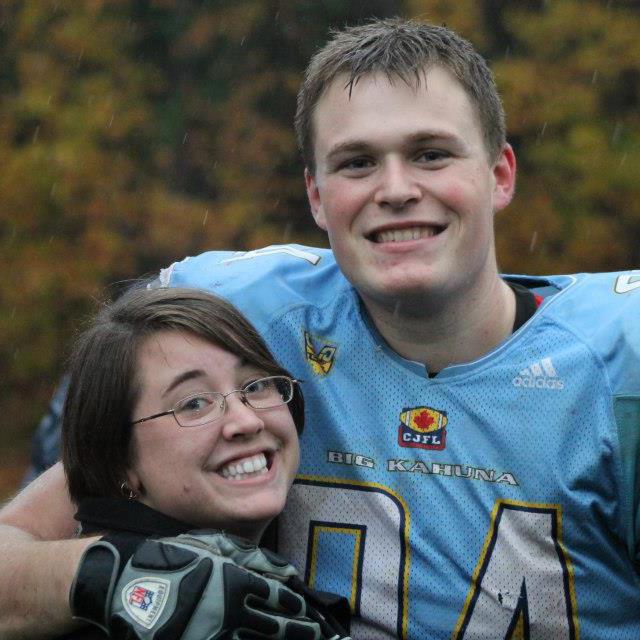 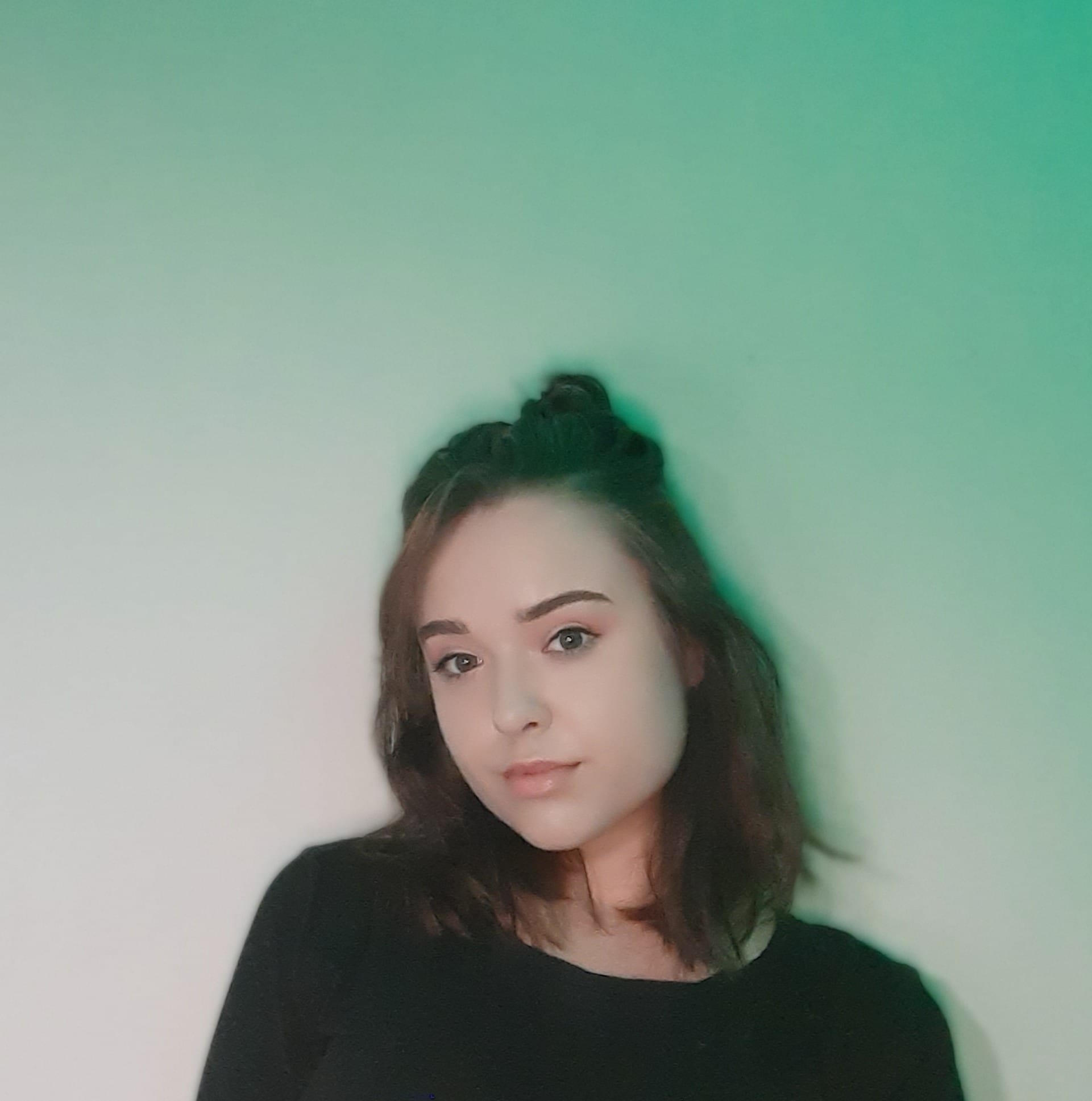 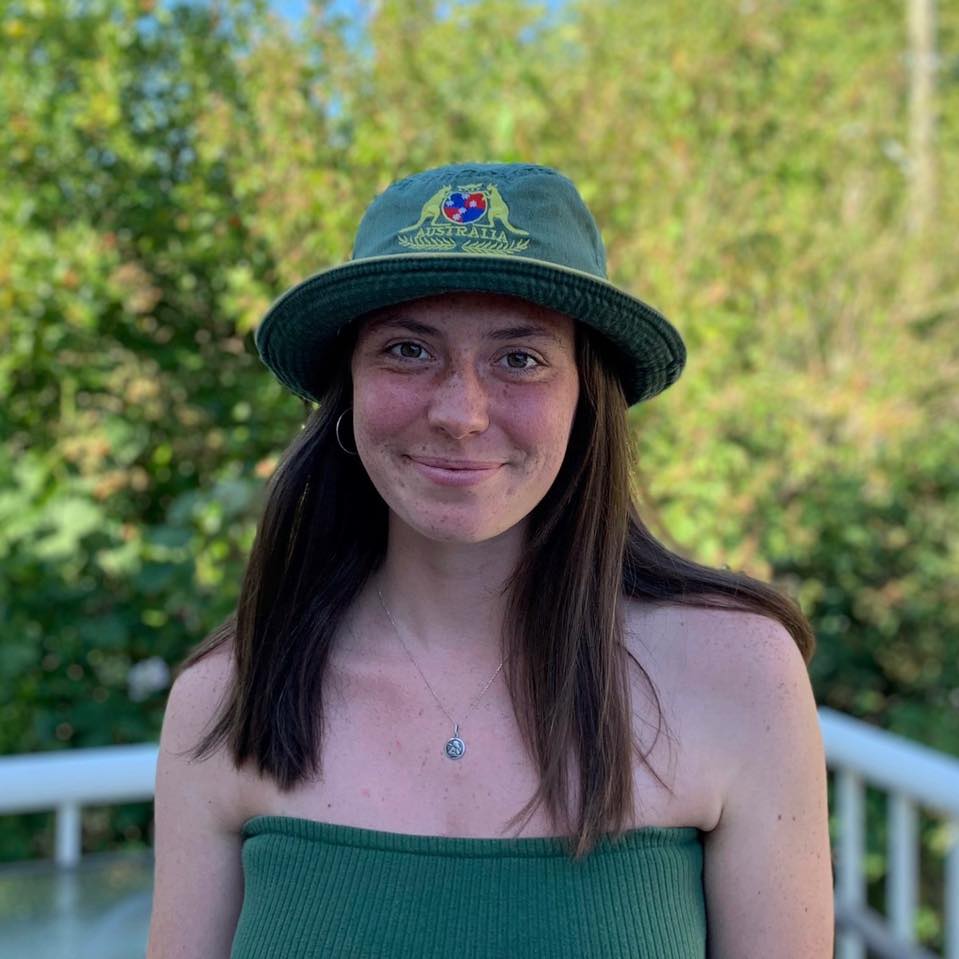 SCOTTTIME:What he is wearing:CHASETIME:What he is wearing:GLENTIME:What he is wearing:KYLETIME:What he is wearing:NIKITIME:What is she wearing:AMANDATIME: What is she wearing:MALL HUNT RULESNo runningStay socially distancedBe respectful of shops and shoppers. Wear your masksOnly need to write down what the person is wearing do not need to approach anyone.When you find me remind me (Glen) to give you a gift card for a snack. Text me a pic of your sheet when your done.778-677-4536GOOD LUCK!    